Field Trip Activity Form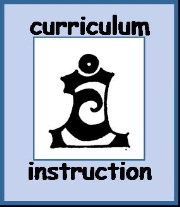 Planning for a field trip is essential to enhance and connect learning that is being conducted in the classroom to real events. Prior to any reservations made for a field trip, this form must be completed, submitted and approved by the principal and appropriate central office personnel. Teacher’s Name	_______________________________________________ School_________________________Field Trip Destination	__________________________________________________________________________Date of Proposed Field Trip	_________________Number of field trips your students have taken this year_______Please check one of the following: This field trip is on the approved field trip list at the appropriate grade level. This is an out-of-state field trip.Mode of transportation:     School bus      Charter busNurse required?    Yes   No  Undecided (determined by final roster) Nurse’s Signature	___________________*Teacher will provide an accurate student roster of attendees to nurse two weeks prior to field trip. 	_________________						Teacher Signature  Approved	 Not Approved	Principal’s Signature	___________________________________________Explain how this field trip is aligned to the Alabama Course of Study Standards:List planned activities prior to the proposed field trip:List planned activities during the proposed field trip:List closure activities planned once students have returned to school:Field trips MUST have the approval of the principal and Elementary or Secondary Education Director. Approved	 Not Approved	Director’s Signature:All out-of-state field trips must be approved by the principal and Superintendent. N/A	  Approved	 Not Approved	Superintendent’s Signature: